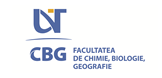 UNIVERSITATEA DE VEST DIN TIMIȘOARAFACULTATEA DE (se menționează numele facultății)PROGRAMUL DE STUDII UNIVERSITARE DELICENȚĂ/MASTERAT: (se optează pentru licență sau masterat, după caz, și se menționează denumirea programului)(TNR, 16, majuscule, Bold, centrat)LUCRARE DE LICENȚĂ/DISERTAȚIE(se optează pentru licență sau masterat, după caz)(TNR, 24, majuscule, Bold, centrat)COORDONATOR:                                                               ABSOLVENT:Gradul didactic, prenume, nume	Prenume, nume(TNR, 14)	(TNR, 14)TIMIȘOARAAnul(TNR, 12, centrat)UNIVERSITATEA DE VEST DIN TIMIȘOARAFACULTATEA DE (se menționează numele facultății)PROGRAMUL DE STUDII UNIVERSITARE DELICENȚĂ/MASTERAT: (se optează pentru licență sau masterat, după caz, și se scrie denumirea programului)(TNR, 16, majuscule, Bold, centrat)TITLUL LUCRĂRII(TNR, 24, majuscule, Bold, centrat)COORDONATOR:                                                           ABSOLVENT:Gradul didactic, prenume, nume                                Prenume, nume(TNR, 14)	(TNR, 14)TIMIȘOARAAnul(TNR, 12, centrat)